Publicado en Madrid el 09/07/2024 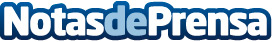 'Prescripción S. XXI' y su centenar de empresas de la construcción llegan a MadridTras la celebración de cinco ediciones, esta gran cita ineludible para el sector de la construcción y el diseño interior tendrá lugar de nuevo en Madrid. La sede de la Fundación ONCE será la que acoja diferentes debates en torno la accesibilidad, la sostenibilidad o la Inteligencia Artificial. Antonio Domínguez, Francisco Javier Cremades, Laura García-Barrios, Conor Neill y Albert Grau serán los responsables de moderar el eventoDatos de contacto:Alberto GómezConsultor senior627936113Nota de prensa publicada en: https://www.notasdeprensa.es/prescripcion-s-xxi-y-su-centenar-de-empresas_1 Categorias: Nacional Interiorismo Madrid Construcción y Materiales http://www.notasdeprensa.es